THÔNG  BÁO TUYỂN DỤNGNHÂN VIÊN TƯ VẤN – HỖ TRỢ ỨNG DỤNG (DMS/ERP)/THỰC TẬPTư vấn và hỗ trợ kỹ thuật giải pháp về DMS và ERPTheo dõi, kiểm tra các lỗi phát sinh trên server: IIS, SQL Server, Tool serverCập nhật các bản update của phần mêm lên server.Khắc phục các sự cố về dữ liệuThực hiện các công việc được phân công bởi trưởng nhóm, quản lýBạn cần có kinh nghiệm và skill ra sao?Nam/nữ Tốt nghiệp chuyên ngành về CNTT – phần mềmKHÔNG YÊU CẦU KINH NGHIỆMCó kiến thức về mạng máy tính, Server, domainCó kiến thực về quản trị CSDL SQL ServerCó thể làm việc độc lập hoặc theo nhóm, chịu được áp lực cao.Có khả năng nghiên cứu, áp dụng công nghệ mới.Giao tiếp tốt, hòa đồng, thân thiện với mọi người.Phúc lợi tại HQSOFTLương bổng cạnh tranh, lương tháng 13 và thưởng theo kết quả công việc.Các chế độ phúc lợi, BHXH theo Luật lao động quy định  Cơ hội huấn luyện, đào tạo chuyên môn nâng cao nghiệp vụ và kỹ thuật.Đồng nghiệp, Môi trường làm việc hiện đại, năng động, đồng nghiệp thân thiện và cởi mở.Các hoạt động như team building gắn kết thành viên, nghỉ mát hàng năm và sự kiện nội bộ tại cty, hội nhóm thể thao như cầu lông, đá banh,…Thời gian làm việc: 8.00 AM – 17.30 PM, Thứ 2 – Thứ 6, Nghỉ hàng tuần Thứ 7 & Chủ nhật. Địa điểm làm việc: VP HQSOFT – Lầu 2, Sapphire Plaza 203 Ông Ích Khiêm, Hải Châu, Đà Nẵng.Ứng tuyển: Vui lòng gửi hồ sơ qua email tuyendung@hqsoft.com.vn  và ghi rõ vị trí ứng tuyển. Các thắc mắc vui lòng liên hệ Phòng Tuyển dụng 028 7300 6878 (101)_ Ms. Hà (HR) 0977 256 242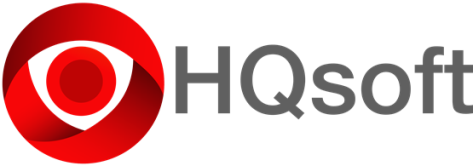 HQSOFT COMPANY LIMITEDGROW YOUR BUSINESS WITH USWebsite: http://www.hqsoft.com.vn/Facebook: HQsoft - The Cloud ERP & DMSHotline: (+84) 028.7300-6878